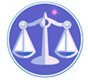 【更新】2018/8/20【編輯著作權者】黃婉玲（建議使用工具列--〉檢視--〉文件引導模式/功能窗格）（參考題庫~本文只收錄部份頁面,且部份無法超連結其他位置及檔案）《《航港法規申論題庫彙編》共16單元》》【其他科目】。S-lin123總索引。01警察&海巡考試。02司法特考&專技考試。03公務人員考試☆★各年度考題☆★105年(3)10501。（2）105年公務人員高等考試三級考試。航運行政105年公務人員高等考試三級考試試題 24680【類科】航運行政【科目】航港法規【考試時間】2小時　　一、請論述沿海貿易權（Cabotage），我國航業法及船舶法規定及實務現況。（25分）　　二、請說明國際公約與國內相關法規，對船舶必須具備一定適航能力條件之規定。（25分）　　三、請論述國際船舶保全及我國相關船舶保全作為。（25分）　　四、近年國際港口相繼發生危險品爆炸及化學品外洩事件，請論述我國相關港口管理法規及其內容。（25分）　　　　　　　　　　　　　　　　　　　　　　　　　　　　　　　　　　　　　　　　　　　　回目錄(2)〉〉回首頁〉〉10502。（2）105年公務人員高等考試三級考試。航海技術105年公務人員高等考試三級考試試題 27880【類科】航海技術【科目】航港法規【考試時間】2小時　　一、試依航業法與商港法之規定解釋：商港設施、海運承攬運送業、國際聯營組織、船舶運送業和貨櫃集散站經營業之意義。（20分）　　二、試說明客船、載客小船及高速客船之定義，並說明船舶檢查的主要依據法規。（25分）　　三、試述船員法的適用對象，並分別依海商法、商港法以及船員法說明船長在處理海難事故中應有之義務與責任。（25分）　　四、試說明商港法對船舶於商港區域外因海難或其他意外事故致擱淺、沉沒而必須限期打撈、移除船舶及所裝載貨物至指定之區域之相關規定與程序。（30分）　　　　　　　　　　　　　　　　　　　　　　　　　　　　　　　　　　　　　　　　　　　　回目錄(3)〉〉回首頁〉〉10503。（3）105年公務人員普通考試。航運行政105年公務人員普通考試試題 42960【類科】航運行政【科目】航港法規概要【考試時間】1小時30分　　一、請解釋下列名詞之意義：（每小題 5分，共 25分）　　(一)危險物品　　(二)船舶載重線　　(三)壓艙水　　(四)國際聯營組織　　(五)船員之資格　　二、請說明我國航運法規特性、制定目的和範圍？（25分）　　三、請論述航運政策與航運法規關係。（25分）　　四、請說明海洋污染防治法，防止航行船舶對海洋污染之規定。（25分）。107年(3)。106年(3)。105年(3)。104年(3)。103年(3)。95年(1)。107年(3)。106年(3)。105年(3)。104年(3)。103年(3)。95年(1)。107年(3)。106年(3)。105年(3)。104年(3)。103年(3)。95年(1)（1）交通事業港務人員升資考試。員級晉高員級。業務管理等。95年（2）公務人員高等考試三級考試。01航海技術。02航運行政。107年01。107年02*。106年01。106年02。105年01。105年02*。104年01。104年02。103年01。103年02（3）公務人員普通考試‧航運行政。107年。106年。105年。104年。103年